Администрация (исполнительно-распорядительный орган)муниципального района «Ферзиковский район»Калужской областиПОСТАНОВЛЕНИЕот      05  марта 2021 года                                                                                            №  127 п. ФерзиковоО внесении изменений в Постановление администрации (исполнительно-распорядительного органа) муниципального района «Ферзиковский район» от 29 марта 2019 года №185 «Об утверждении муниципальной программы муниципального района «Ферзиковский район» «Управление имущественным комплексом и земельными ресурсами на территории муниципального района «Ферзиковский район» В соответствии с Постановлением администрации (исполнительно-распорядительного органа) муниципального района «Ферзиковский район» от 01 августа 2013 года №336 «Об утверждении Порядка разработки, формирования и реализации муниципальных программ муниципального района «Ферзиковский район», Уставом муниципального района «Ферзиковский район», администрация (исполнительно-распорядительный орган) муниципального района «Ферзиковский район» ПОСТАНОВЛЯЕТ:Внести в Постановление администрации (исполнительно-распорядительного органа) муниципального района «Ферзиковский район» от 29 марта 2019 года № 185 «Об утверждении муниципальной программы муниципального района «Ферзиковский район» «Управление имущественным комплексом и земельными ресурсами на территории муниципального района «Ферзиковский район» (далее по тексту – Постановление), следующие изменения:Строку 8 «Объемы финансирования муниципальной программы» Паспорта Программы изложить в новой редакции (Приложение №1). Строку 4 таблицы  «Сведения об индикаторах муниципальной программы и их значениях» подраздела 2.2. Программы изложить в новой редакции (Приложение №2). пункт 3.2. раздела 3 приложения к Постановлению изложить в новой редакции: «Краткая характеристика основного мероприятия:- решает задачу по повышению эффективности управления земельными участками, находящимися в муниципальной собственности муниципального района «Ферзиковский район»;- обеспечит уточнение площадей земельных участков, находящихся в пользовании муниципальных учреждений, в некоторых случаях - оптимизацию, отказ от лишних, неиспользуемых земельных участков, выявление и исключение из общих площадей посторонних землепользователей;- обеспечит устранение реестровых ошибок, выявленных при внесении сведений в ЕГРН описаний границ населенных пунктов и территориальных зон;- способствует достижению значений индикаторов «процент выполнения плана по доходам муниципального района «Ферзиковский район» от управления и распоряжения муниципальным имуществом», «площадь вовлеченных в хозяйственный оборот земельных участков, находящихся на территории муниципального района «Ферзиковский район», «площадь земельных участков сельскохозяйственного назначения, поставленных на государственный кадастровый учет по результатам кадастровых работ».».Таблицу раздела 4 «Объем финансовых ресурсов, необходимых для реализации муниципальной программы» приложения к Постановлению изложить в новой редакции (Приложение №3).2. Настоящее Постановление вступает в силу после официального опубликования и подлежит размещению на официальном  сайте муниципального района «Ферзиковский район».Глава администрации муниципального района«Ферзиковский район»                                            		                   А.С. ВолковПриложение№1к Постановлению администрации(исполнительно-распорядительного органа)муниципального района Ферзиковский район»        от «05» марта 2021 года № 127Приложение№2к Постановлению администрации(исполнительно-распорядительного органа)муниципального района Ферзиковский район»        от «05» марта 2021 года № 127Приложение№3к Постановлению администрации(исполнительно-распорядительного органа)муниципального района Ферзиковский район»        от «05» марта 2021 года № 1278Объемы         
финансирования муниципальной программы за счет бюджетных ассигнований
Источник      финансирова-ния и направления     расходов     Всего,  
  тыс.   
 рублей      В том числе по годам         В том числе по годам         В том числе по годам         В том числе по годам         В том числе по годам         В том числе по годам     8Объемы         
финансирования муниципальной программы за счет бюджетных ассигнований
Источник      финансирова-ния и направления     расходов     Всего,  
  тыс.   
 рублей   2019 год  2020 год  2021 год  2022 год  2023 год  2024 год 8Объемы         
финансирования муниципальной программы за счет бюджетных ассигнований
ВСЕГО 36216,3056188,7236152,5275755,8875945,7536086,707966086,707048Объемы         
финансирования муниципальной программы за счет бюджетных ассигнований
Бюджет муниципального района «Ферзиковский район»           34765,5415479,0045719,2475755,8875884,7275963,3385963,338Объемы         
финансирования муниципальной программы за счет бюджетных ассигнований
Областной бюджет 1229,567488,522433,2800,061,026123,36996123,36904Объемы         
финансирования муниципальной программы за счет бюджетных ассигнований
Федеральный бюджет221,197221,1970,00,00,00,00,044Количество объектов недвижимости в кадастровых кварталах, в отношении которых проведены комплексные кадастровые работыеед.000077577070707070Наименование показателяВсего Значения по годам реализации программы:Значения по годам реализации программы:Значения по годам реализации программы:Значения по годам реализации программы:Значения по годам реализации программы:Значения по годам реализации программы:Наименование показателяВсего 2019 год 2020 год 2021 год 2022 год 2023 год2024 годВсего36216,3056188,7236152,5275755,8875945,7536086,707966086,70704по источникам финансирования-средства местного бюджета, итого (тыс. руб.)34765,5415479,0045719,2475755,8875884,7275963,3385963,338-средства областного бюджета, итого (тыс. руб.)1229,567488,522433,2800,061,026123,36996123,36904-средства федерального бюджета, итого (тыс. руб.)221,197221,1970,00,00,00,00,0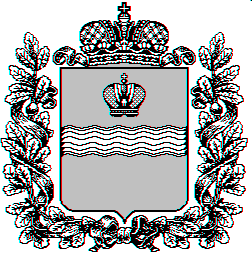 